Schützenkreis Öhringen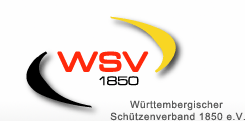 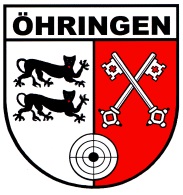 Kreismeisterschaft Bogen Halle Sportjahr 2018Sonntag, den 12. November 2017 in der Au-Sporthalle in ÖhringenSporthalle der Kaufmännischen Schule, Austraße 21, 74613 ÖhringenMeldeschluss:	30. Oktober 2017Meldung der Vereine per E-Mail an die Kreisbogenreferentin:  bg.bogen@web.deZeitplanGruppe 1 - Wettkampfbeginn:	9.30 UhrAusgabe der Startnummern, Gerätekontrolle:    ab 8.30 UhrEinschießen:	9.00 – 9.25 UhrKlassen: alle Schüler- und Jugendklassen m/w, alle BogenartenGruppe 2 – Wettkampfbeginn: 14.00 UhrAusgabe der Startnummern, Gerätekontrolle:    ab 13.00 UhrEinschießen:	13.30 – 13.55 UhrKlassen: Herren/Damen, Junioren m/w, Master m/w und Senioren m/w alle BogenartenWettkampfklassen:	siehe beiliegende Übersicht des WSV – Jahrgangsstufen Sportjahr 2018Kreiskönigschießenfindet jeweils im Anschluss nach dem 2. Durchgang  jeder Gruppe statt – siehe separate AusschreibungSiegerehrungfindet jeweils im Anschluss an das Kreiskönigschießen nach Ablauf der Einspruchsfrist stattAllgemeine Bestimmungen: Die Meisterschaft wird gemäß den Bedingungen der gültigen Sportordnung (SpO) des DSB, Abschnitt 0 – Allgemeine Regeln – sowie Abschnitt 6 – Regeln für Bogen – durchgeführt. Alle Teilnehmer erkennen durch ihre Teilnahme die Bedingungen dieser Ausschreibung verbindlich an. Mit der Teilnahme an Meisterschaften des WSV erklären sich die Teilnehmer mit der elektronischen Speicherung der wettkampfrelevanten Daten und der Veröffentlichung der Ergebnisse in Aushängen, im Internet und in den Publikationen des WSV sowie dessen Untergliederung einverstanden. Weiterhin stimmen die Teilnehmer einer möglichen Veröffentlichung von persönlichen, wettkampfbezogenen Fotos in den Medien des WSV zu.								Ein Vorschießen der Kreismeisterschaft ist entsprechend SpO 0.9.4 möglich. Mitarbeiter und Helfer, die vom Ausrichter für die Wettkampfdurchführung angefordert wurden, werden mit ihrem Vorschieß-Ergebnis in die Rangfolge der Kreismeisterschaft aufgenommen. Offizieller Vorschießtermin ist Donnerstag, 09.11.2017, 20.00 Uhr, Au-Sporthalle Öhringen	Eingesetzte Kampfrichter:								Grit Micheel, Markus Kutyniok, Volker HerbergBirgit GazaneoBogenreferentin Schützenkreis ÖhringenVerteiler:KSOM – Jürgen Wacker	BoAbt Ohrnberg – Achim Schäfer	SC Diana Oberheimbach – Peter DietrichStv. KSpl. – Daniel Kittsteiner	SAbt Kirchensall – Birgit Gazaneo 	SV Pfedelbach – Uwe KleinerKampfrichter – siehe oben	SV Westernach – Grit Micheel	